NOT: Bu form Anabilim Dalı Başkanlığı üst yazı ekinde word formatında enstitüye ulaştırılmalıdır.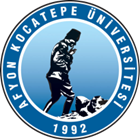 T.C.AFYON KOCATEPE ÜNİVERSİTESİSOSYAL BİLİMLER ENSTİTÜSÜT.C.AFYON KOCATEPE ÜNİVERSİTESİSOSYAL BİLİMLER ENSTİTÜSÜT.C.AFYON KOCATEPE ÜNİVERSİTESİSOSYAL BİLİMLER ENSTİTÜSÜT.C.AFYON KOCATEPE ÜNİVERSİTESİSOSYAL BİLİMLER ENSTİTÜSÜ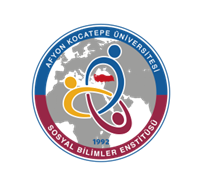 2021-2022 EĞİTİM-ÖGRETİM YILI GÜZ YARIYILI İKTİSAT ANABİLİM DALI TEZLİ YÜKSEK LİSANS PROGRAMI HAFTALIK DERS PROGRAMI(YÜKSEK LİSANS)2021-2022 EĞİTİM-ÖGRETİM YILI GÜZ YARIYILI İKTİSAT ANABİLİM DALI TEZLİ YÜKSEK LİSANS PROGRAMI HAFTALIK DERS PROGRAMI(YÜKSEK LİSANS)2021-2022 EĞİTİM-ÖGRETİM YILI GÜZ YARIYILI İKTİSAT ANABİLİM DALI TEZLİ YÜKSEK LİSANS PROGRAMI HAFTALIK DERS PROGRAMI(YÜKSEK LİSANS)2021-2022 EĞİTİM-ÖGRETİM YILI GÜZ YARIYILI İKTİSAT ANABİLİM DALI TEZLİ YÜKSEK LİSANS PROGRAMI HAFTALIK DERS PROGRAMI(YÜKSEK LİSANS)2021-2022 EĞİTİM-ÖGRETİM YILI GÜZ YARIYILI İKTİSAT ANABİLİM DALI TEZLİ YÜKSEK LİSANS PROGRAMI HAFTALIK DERS PROGRAMI(YÜKSEK LİSANS)2021-2022 EĞİTİM-ÖGRETİM YILI GÜZ YARIYILI İKTİSAT ANABİLİM DALI TEZLİ YÜKSEK LİSANS PROGRAMI HAFTALIK DERS PROGRAMI(YÜKSEK LİSANS)2021-2022 EĞİTİM-ÖGRETİM YILI GÜZ YARIYILI İKTİSAT ANABİLİM DALI TEZLİ YÜKSEK LİSANS PROGRAMI HAFTALIK DERS PROGRAMI(YÜKSEK LİSANS)2021-2022 EĞİTİM-ÖGRETİM YILI GÜZ YARIYILI İKTİSAT ANABİLİM DALI TEZLİ YÜKSEK LİSANS PROGRAMI HAFTALIK DERS PROGRAMI(YÜKSEK LİSANS)         GÜNLER         GÜNLER         GÜNLER         GÜNLER         GÜNLER         GÜNLER         GÜNLER         GÜNLERSaatPazartesiPazartesiSalıÇarşambaPerşembePerşembeCuma08:30Mikro İktisatDr. Öğr. Üyesi Bülent ALTAYMikro İktisatDr. Öğr. Üyesi Bülent ALTAYBüyüme TeorisiDr. Öğr. Üyesi Cem GÖKCEİktisadi Düşünceler Tarihi ve İktisat FelsefesiDr. Öğr. Üyesi Huriye Gonca DİLERİktisadi Düşünceler Tarihi ve İktisat FelsefesiDr. Öğr. Üyesi Huriye Gonca DİLEREkonometriProf. Dr. Abdullah KESKİN09:30Mikro İktisatDr. Öğr. Üyesi Bülent ALTAYMikro İktisatDr. Öğr. Üyesi Bülent ALTAYBüyüme TeorisiDr. Öğr. Üyesi Cem GÖKCEEkonometriProf. Dr. Abdullah KESKİN10:30Mikro İktisatDr. Öğr. Üyesi Bülent ALTAYMikro İktisatDr. Öğr. Üyesi Bülent ALTAYBüyüme TeorisiDr. Öğr. Üyesi Cem GÖKCEEkonometriProf. Dr. Abdullah KESKİN11:30Uluslararası İktisat Teori ve PolitikasıProf. Dr. Mahmut MASCAUluslararası İktisat Teori ve PolitikasıProf. Dr. Mahmut MASCAİktisadi Düşünceler Tarihi ve İktisat FelsefesiDr. Öğr. Üyesi Huriye Gonca DİLERUluslararası İktisat Teori ve PolitikasıProf. Dr. Mahmut MASCA13:00Uluslararası İktisat Teori ve PolitikasıProf. Dr. Mahmut MASCAUluslararası İktisat Teori ve PolitikasıProf. Dr. Mahmut MASCAİktisadi Düşünceler Tarihi ve İktisat FelsefesiDr. Öğr. Üyesi Huriye Gonca DİLER14:00Yenilik EkonomisiDoç. Dr. Murad TİRYAKİOĞLUYenilik EkonomisiDoç. Dr. Murad TİRYAKİOĞLUİktisat PolitikasıProf. Dr. Erdal DEMİRHANBilimsel Araştırma Yöntemleri ve Yayın EtiğiProf. Dr. Gökhan DEMİRTAŞBilimsel Araştırma Yöntemleri ve Yayın EtiğiProf. Dr. Gökhan DEMİRTAŞBilimsel Araştırma Yöntemleri ve Yayın EtiğiProf. Dr. Abdullah KESKİN15:00Yenilik EkonomisiDoç. Dr. Murad TİRYAKİOĞLUYenilik EkonomisiDoç. Dr. Murad TİRYAKİOĞLUİktisat PolitikasıProf. Dr. Erdal DEMİRHANBilimsel Araştırma Yöntemleri ve Yayın EtiğiProf. Dr. Gökhan DEMİRTAŞBilimsel Araştırma Yöntemleri ve Yayın EtiğiProf. Dr. Gökhan DEMİRTAŞBilimsel Araştırma Yöntemleri ve Yayın EtiğiProf. Dr. Abdullah KESKİN16:00Yenilik EkonomisiDoç. Dr. Murad TİRYAKİOĞLUYenilik EkonomisiDoç. Dr. Murad TİRYAKİOĞLUİktisat PolitikasıProf. Dr. Erdal DEMİRHANBilimsel Araştırma Yöntemleri ve Yayın EtiğiProf. Dr. Gökhan DEMİRTAŞBilimsel Araştırma Yöntemleri ve Yayın EtiğiProf. Dr. Gökhan DEMİRTAŞBilimsel Araştırma Yöntemleri ve Yayın EtiğiProf. Dr. Abdullah KESKİN17:00